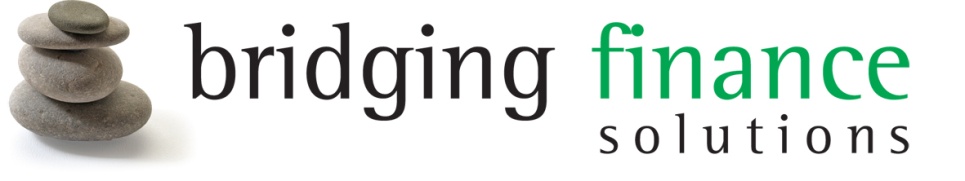 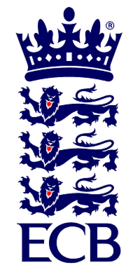 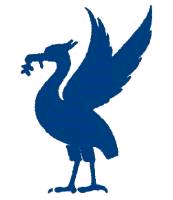 			Residential Investment Property Short Term Financesponsors ofTHE LIVERPOOL & DISTRICT CRICKET COMPETITIONThe ECB Premier League in Lancashirewww.lpoolcomp.co.ukM/C Meeting held at Bootle CC on Thursday 5th April 2012 at 6.00pm: Present:Eric Hadfield (President)		Chris Weston (Hon Sec) 		Malcolm Barber (Hon Treas)	Rob Durand (1st / 2nd XI Fixtures Secretary)			Mike Leddy (3rd XI Fixtures Secretary)			Residential Investment Property Short Term Financesponsors ofTHE LIVERPOOL & DISTRICT CRICKET COMPETITIONThe ECB Premier League in Lancashirewww.lpoolcomp.co.ukThe next meeting will be held at Parkfield CC on Thursday 10th May 2012 at 6.00pm.Agenda to include1	Apologies2a	Minutes of Previous Meeting & Action Point Items2b	Matters arising 3a            Hon Treasurer’s Report to include3b 	 Website matters to include(i)  lpoolcomp (ii) play-cricket4	Publicity & Sponsorship Chair’s Report to include5a	Fixt Sec's Report to include5b	Registration Sec's Report6      	Cricket Chair’s Report to include7	Club & Ground Chair’s Report to include8	 Hon Secretary’s Report to include9	LCB / ECB Issues to include10	AOB11	Date of Next MeetingAgenda itemRecorded Minutes1ApologiesJohn Williams (Chair), John Rotheram (Cricket Chair), Alan Bristow (Club & Ground Chair) had all given their apologies.There were no other apologies.Eric Hadfield (President) took the Chair.2aMinutes of previous meetingandAction PointsThe March 2012 minutes were signed by the Chair as a true and accurate record of the meeting.The Action points were considered. 2bMatters arisingMost of these were covered by the agenda and would be taken en passant as usual.4bRegistration Sec's ReportEH had posted a registration reminder for Cat 3 (not exempts) on the website.The matter of the registration status of Northern Ireland born players had been discussed at Cr Co. It had been agreed as a recommendation to this committee that Northern Ireland players were to be treated as Scottish born players i.e. as Cat 1b. This position was confirmed by M/C.EH would email Highfield about the dual registration status of Greenfield 3rd XI junior players.5      Cricket Chair’s Report The Cr Co minutes were discussed. CW had reported to Cr Co that we were still carefully working through our constitutional process to replace the 36th club.  CW had written formally to our Feeder Leagues, there had been no reply; they had both had their pre season meetings. Time was actually short for 2013. It was agreed that CW was to write again to them setting a date for notification of clubs reply of the 28th April i.e. a nearly three more weeks. If we had no replies by then or the applicants were of too low a quality then we would advertise and go down that road.CW had had no reply from Maghull over their 3rd XI ground new for 2012's no smoking rule. A was notice now in the F&I Handbook; CW would post a notice on the website as part of his usual reminder re the pre season meeting to the clubs. ML would remind the pre Season meeting. We would then have done all that we said we would do.Orrell RT had emailed MB about MRFs and the time of reportage required. M/C checked the new Handbooks. It was very clearly set out there and the MRF followed that wording exactly. M/C would as agreed cut slack to 2nd XIs i.e. up to Tuesday etc but not to 1st XIs who must report in full by noon on Sun. (P17 10.2.2). 6aHon Treasurer’s ReportAn indicative Profit and Loss Account for March was produced and discussed. The Actual expenditure was discussed in detail The auditor was in hospital again and quite seriously ill, he awaited heart surgery. M/C wished him well. MB had had therefore to work with his professional advisors to generate a Balance Sheet. The balance sheet was passed around M/C and would be available at the AGMMB would speak to the meeting and explain the positionWe would not have this problem in the future. The new Excel system would run and produce a balance sheet automatically for 2012. If we wanted a full audit for 2012 there would be a cost unless we could find someone else suitably qualified who would volunteer to do this..The Figures of Account were given.The Player of the Month trophies had been purchased for 2012 at exactly the same cost as that in 2011. MB still awaited the Bank i.e. BACS code details from Sutton CC, he would then be able to finalise 2011 with themThe issuing of the laptops to Div 1 and 2 plus the TCS1 training had gone well on the 24th March; there was a second and back-up "TCS2" training day planned for Mon 7th May at Wigan CC with about 6 or 8 people (?) and to sweep any who were really struggling even after 3 weeks of the round robins. CW would post on the website concerning this but not too soon. John Isterling was going as was Neil Girvin plus, Eddie Schiff and we hoped more buddies too.6b Website matters(i)  lpoolcompMB would circulate the website quotation to M/C. M/C repeated that they felt that we should now spend some more money on the website.We now seemed to be on top of the Google search; There was nothing further to report on play-cricket.7Club & Ground Chair’s ReportAB had sent CW a report and asked for the following points to be raised.Maghull A Visit had been made to Maghull CC by JR and JW and a report circulated by email. MB confirmed that documentation had been produced and circulated and the relevant umpires briefed.Hightown A visit had been made there, again by AB / JR and the report circulated by email.  The latest update was circulated by email on Friday/Saturday. AB was not happy with situation we needed to take action on H&S grounds. e.g. Clear the site before start of seasonMove cabins as planned and not wait until building startsWarning re possible consequences in 2013 or 2014 if matters not improvedThe matter was discussed. Old Xavs A visit made AB/ JR and the report circulated by email. AB was not happy with seemingly lack of progress but Dave Reynolds had been informed of the cost of non-compliance i.e. no promotion irrespective of performance.C &G Committee. AB had set this up with Iain McKillop (New Brighton) Alan Costain (Wallasey) Ian Harrison (Rainford) Simon Brown (Rainhill) Ian Walkden (Newton) and Gordon Anderson (Burscough) plus EH and CW. Papers would be circulated for the first meeting at Sefton Park on 17 April. AB hoped to report back with final recommendations at the June or July M/C meetings.8Hon Secretary’s ReportCorrespondence had mostly been covered already.The matter of a letter from Dave Brooks was discussed. Copies of all correspondence had been circulated.The Pre Season meeting agenda was discussed in detail CW would issue a reminder to clubs on the website and include a note re Maghull's 3rd XI non smoking rule at their 3rd XI ground. The agenda was discussed in detail; a number of changes were made to the draft. CW stressed that this was a M/C agenda and would not be duplicated in full for all the clubsCW had posted the up to date i.e. 2011 ECB team sheet on the site after an enquiry from Lytham. CW had circulated the LCC minutes. The legal material was wonderful but impenetrable in places. CW would do a piece to the pre Season meeting based "find your club's deeds, put them away safe, tell lots of people where they were, you need them for many grant applications"9ECB / LCB IssuesMatters relating to ECB/LCB had already been dealt with.10AOBRD asked if we should have a Welfare Officer on this committee available for dealing with mental health issues. The answer was "no" we chose not to have one. All clubs had to have Clubmark and so all clubs had to have a Welfare Official and a Deputy, they were all listed in the Handbooks and also on the website. These then worked to their County WOs. The system worked well. A new post of M/C Welfare Official would be another bureaucratic link in a chain trying to work to five (!) different county ones plus ECB HQ all with slightly different procedures (Lancashire Cheshire Flintshire Denbighshire and Conwy). CW also doubted that Welfare Officials would be competent in areas affected by mental health issues.11Date of Next MeetingC&G sub Committee                  Tues 17th April 	      SP CC 	                   7.45 pmCr Co	                               Tues 1st May            Wallasey (W)	      7.00pmTCS training (ii)	                 Mon 7th May	       Wigan	                     1.00pmM/C	                               Thur 10th May	       Parkfield Liscard	       6.00pm